Муниципальное дошкольное образовательное учреждение  «Детский сад №17 комбинированного вида «Сосенки» г. Луга«Чтобы сказки не обидетьНадо их почаще видеть.Их читать и рисоватьИх любить и в них играть.Сказки всех отучат злиться,И научат веселиться.Быть скромнее и добрее,Терпеливее и мудрее»Проект«По страницам наших сказок»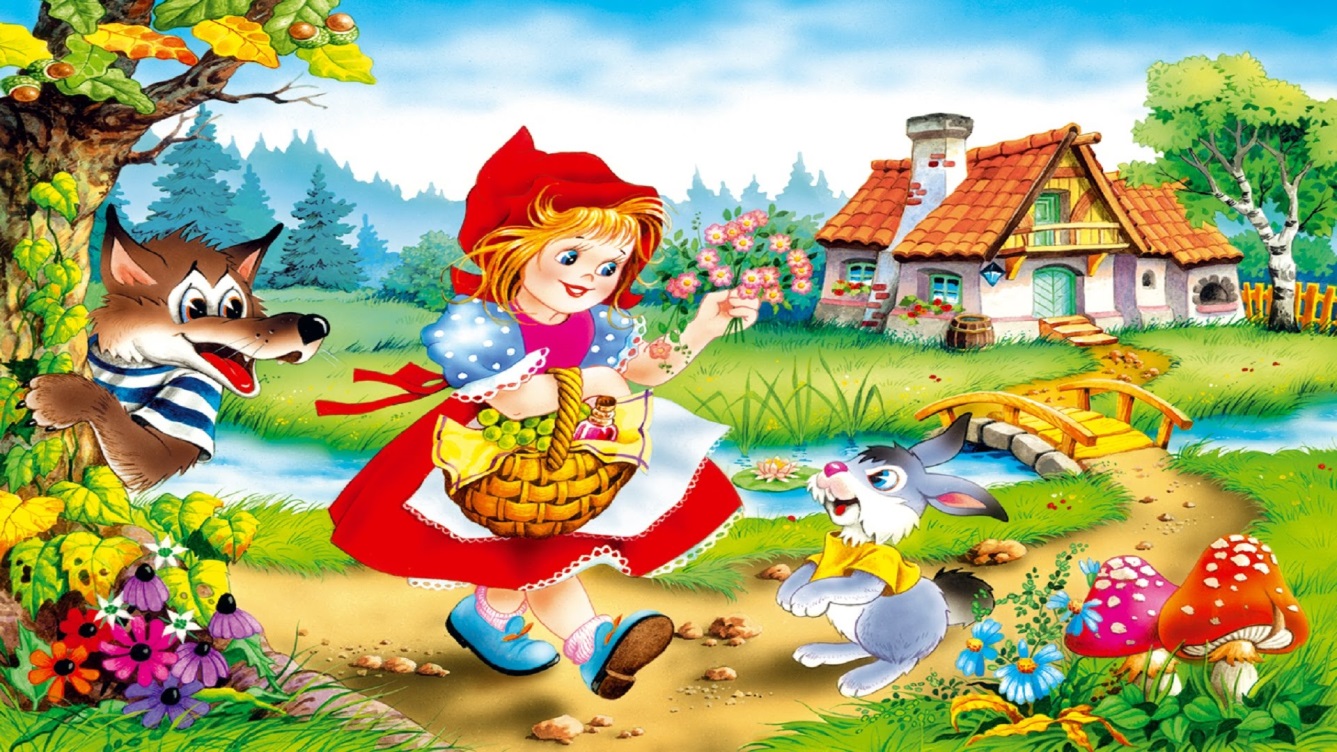 Проект разработали и исполнили:Воспитатели  группы «Родничок»Семенова А.В., Гыска В.П.,Учитель-логопед Шарова Ю.И.2019г.Тема проекта: «По страницам наших сказок»Введение: Сказка - необходимый элемент духовной жизни ребёнка. Входя в мир чудес и волшебства, ребёнок погружается в глубины своей души. Русские народные сказки, вводя детей в круг необыкновенных событий, превращений, происходящих с их героями, выражают глубокие моральные идеи. Они учат доброму отношению к людям, показывают высокие чувства и стремления. К.И. Чуковский писал, что цель сказочника, и в первую очередь народного – «воспитать в ребенке человечность – эту дивную способность человека волноваться чужим несчастьям, радоваться радостям другого, переживать чужую судьбу, как свою».Встреча детей с героями сказок не оставит их равнодушными. Желание помочь попавшему в беду герою, разобраться в сказочной ситуации – всё это стимулирует умственную деятельность ребёнка, развивает интерес к предмету. В результате сопереживания у ребёнка появляются не только новые знания, но и самое главное – новое эмоциональное отношение к окружающему: к людям, предметам, явлениям. Из сказок дети черпают множество познаний: первые представления о времени и пространстве, о связи человека с природой, предметным миром. Дети старшего дошкольного возраста сталкиваются с такими сложнейшими явлениями и чувствами, как жизнь и смерть, любовь и ненависть; гнев и сострадание, измена и коварство. Форма изображения этих явлений особая, сказочная, доступная пониманию ребенка, а высота проявлений, нравственный смысл остаются подлинными, «взрослыми». Поэтому те уроки, которые дает сказка, — это уроки на всю жизнь и для больших, и для маленьких.Язык сказок отличается большой живописностью: в нем много метких сравнений, эпитетов, образных выражений, диалогов, песенок, ритмичных повторов, которые помогают ребенку запомнить сказку.Актуальность: Как сделать так, чтобы дети полюбили чтение художественной литературы? Как научить детей думать, рассуждать? Когда ребенок откажется от просмотра мультфильма и отдаст предпочтение книге? Только тогда, когда он будет жить вместе с героями, сопереживать в трудностях и неудачах, радоваться в счастливые моменты. А воспитание детей потребность в чтении, любовь к чтению начинается со сказки.Сказка это благоприятный и ничем незаменимый источник нравственного воспитания детей, так как в ней отражена вся реальная жизнь со злом и добром, счастьем и горем. Она открывает и объясняет ребенку жизнь общества и природы, мир человеческих отношений, чувств и взаимоотношений. Она развивает мышление и воображение ребенка, обогащает его эмоции, дает прекрасные образы литературного языка.На сегодняшнем этапе жизни современного общества данная тема очень актуальна.Проблема: Проведя опрос среди детей и родителей в нашей группе нами было выявлено, что:1.Большинство детей знают очень мало русских народных сказок.2.Родители, в силу своей занятости мало читают детям.Таким образом, для повышения интереса к книге, любви к чтению  был разработан проект «По страницам наших сказок», развивающий устойчивый интерес к сказке как к произведению искусства. Образные, яркие выражения, сравнения, «сказочные» языковые средства способствующие развитию выразительности речи, а также творчеству самих детей, повышают степень включенности детей старшего дошкольного возраста в книжную культуру.Вид проекта: краткосрочный, информационно-творческий, групповой. Продолжительность проекта: одна неделя.Участники проекта: воспитанники группы «Родничок», воспитатели, родители, учитель-логопед, специалисты ДОУ.Цель проекта: Развитие речи и творческих способностей детей на основе ознакомления с русскими народными сказками, прививать интерес к театральной деятельности, раскрывать ценности совместного творчества детей и их родителей.Задачи: знакомить с различными видами сказочных произведений, учить узнавать персонажей сказок, знать название автора, пересказывать содержание и выражать своё отношение к героям сказки;формировать и закреплять знания детей о культурном богатстве русского народа;закреплять и совершенствовать умения использовать средства выразительности (поза, жест, мимика, интонация, движения)..возобновить традиции семейного чтения с помощью привлечения родителей к реализации проекта.развивать способность детей отличать хорошее от плохого в сказке и в жизни, умение делать нравственный выбор;создавать атмосферу эмоционального комфорта, взаимопонимания и поддержки; прививать умение прийти на помощь в трудную минуту;воспитывать на основе содержания русских народных сказок уважение к традициям народной культуры;воспитывать звуковую культуру речи и образную выразительность;привлекать родителей к совместной работе с педагогами по вопросам успешной социализации детей и формированию у них познавательного интереса.Методы и технологии:беседа;просмотр презентации;настольно-печатные игры;подвижные игры и др.;релаксационные упражнения;продуктивная деятельность детей;выставки творческих работ детей.Принципы реализации проекта:Основополагающий принцип – принцип развивающего обучения, ориентированный на потенциальные возможности каждого ребенка и формирование способностей, интересов, склонностей, положительных взаимоотношений между детьми.Принцип обогащения мотивации речевой деятельности.Принцип наглядности – «золотое правило дидактики» – основная информация усваивается ребенком через зрительное и слуховое восприятие.Принцип систематичности и последовательности предполагает усвоение материала идет в определенном порядке, системе.Принцип коммуникативно-деятельного подхода к развитию речи.Принцип доступности предполагает соотнесение содержания, характера и объема материала с уровнем развития, подготовленности детей.Принцип взаимосвязи сенсорного, умственного и речевого развития детей.Принцип интегративности – приобщение к миру литературы, искусства, народной литературы, музыки.Принцип связи с реальностью – осознание того, что каждая сказочная ситуация разворачивает перед нами некий жизненный урок.Принцип осознанности предполагает осознание причинноследственных связей в развитии сюжета.Принцип поиска ассоциаций – это вопросы «провокаторы», с помощью которых педагог учит детей находить выход из проблемной ситуации, развивает фантазию ребенка.Принцип контрастного сопоставления – предлагает анализировать поведение и поступки других детей по алгоритму добро – зло, хорошо – плохо.Предполагаемые результаты:развитие интереса детей к русским народным сказкам;закрепление умения применять свои знания в беседе, связных высказываниях;воспитание чувства дружбы и коллективизма;получить эмоциональный отклик от своей работы;пополнение книжного уголка книжками-малышками, сделанными своими руками;использование разнообразных форм взаимодействия с родителями с целью повышения уровня знаний по теме;вовлечение родителей воспитанников в педагогический процесс.Этапы проекта:1 этап – Подготовительный.Прием 3-х вопросов:Разработка проекта:Изучение уровня знаний детей по теме.Подбор методической литературы по теме проекта.Подбор иллюстрированных книг с русскими народными сказками, иллюстраций и репродукций по сюжетам русских народных сказок.Просмотр мультфильмов и презентаций.Создание развивающей среды для осуществления проекта:ЛЭПБУК «Русские народные сказки»;в книжный уголок – внесение русских народных сказок, иллюстрированных разными художниками; иллюстраций, открыток с изображением героев сказок по мере изучения; в речевую зону – внесение дидактических и настольно-печатных игр по теме; изготовление и постепенное внесение театров;в игровую зону – маски, элементы костюмов героев сказок;в ИЗО – раскраски с изображением сюжетов и героев русских народных сказок, материалы для творческих работ, репродукции картин по русским народным сказкам; музыка – русские сарафаны и косоворотки для всех детей.Разработка познавательных видов деятельности (беседы, презентации).Разработка конспектов занятий, сценария викторины по теме «Что за чудо эти сказки!»;Разработка папок-передвижек в уголок для родителей.Работа с родителями:Чтение детям книг по данной теме;Сочинение сказок вместе с детьми;Изготовление вместе с детьми книжек-малышек;Рисование совместно с детьми рисунков по теме;Изготовление тематического альбома «Герои наших любимых сказок» (совместно с детьми);Совместное с детьми создание поделок;Совместный с детьми просмотр мультфильмов. Составление картотеки загадок, присказок, пословиц о сказках. Составление плана основного этапа проекта.2 этап – Основной. Реализация проекта.3 этап – Заключительный.Выводы по результатам проекта:Детям была интересна и близка тематика проекта, поэтому дети с удовольствием принимали участие во всех мероприятиях; любят слушать сказки в исполнении педагога; с удовольствием рассматривают иллюстрации в книгах. В самостоятельной игровой деятельности разыгрывают знакомые сказки с помощью игрушек, различных видов театра; некоторые воспитанники придумывают новые, свои сказки. Дети стали дружнее; чаще приходят друг другу на помощь.Родители поддержали педагогов, проявили инициативу и творчество в изготовлении тематического альбома «Герои наших любимых сказок» (совместно с детьми); приняли активное участие в наполнении развивающей среды в группе, в обсуждении вопросов о детском чтении.Таким образом, проделанная в ходе проекта работа, дала положительный результат не только в познавательном, речевом, но и в социальном развитии детей; а так же способствовала возникновению интереса и желания у родителей принять участие в проекте «Неделя сказок»; сблизила детей, родителей и педагогов нашей группы.Список литературы:1. В.В.Гербова. Занятия по развитию речи. – Москва: Мозаика-Синтез 2010, 2011 год2. Э.Я. Степаненкова. Сборник подвижных игр. Для работы с детьми 2 – 7 лет. – Москва: Мозаика – Синтез, 20113. В.Н.Волчкова. Конспекты занятий в старшей группе детского сада. Познавательное развитие. – Воронеж: ТЦ Учитель, 2006.4. Н.Н.Васильцева, Н.В.Новотворцева. Развивающие игры для дошкольников. – Ярославль: Академия развития. 20005. Н.Ф.Губанова « Развитие игровой деятельности»  -  Москва: Мозаика-Синтез, 20106. Л.В.Куцакова. Творим и мастерим. Ручной труд в детском саду и дома. -  Москва: Мозаика-Синтез, 20107. Панфилова М. А. Коррекционные сказки. Москва 20088. Петрова Т. Н., Сергеева Е. А., Петрова Е. С. Театрализованные игры в детском саду. М., 2000.9. Поляк Л. Театр сказок. СПб., 20011г.4. Шорохова О. А. Играем в сказку. Москва 2006г.10. Рик Т. Сказки и пьесы для семьи и детского сада. Москва, 2008г.11. Короткова Л. Д. Сказкотерапия. Москва, 2005г.Что мы знаем?Что мы хотим узнать?Где мы это можем узнать?- Есть много сказок. - В сказке есть герои.- Что такое сказка?- Кто является героями этих сказок?- Как развиваются в них события?- Злодеи в русских народных сказках.- Зачем нужно читать сказки?- Могут ли герои сказок помочь в трудной ситуации? - Спросить у родителей;- В книгах;- Посмотреть видеофильм;- Занятия в детском саду;- Презентация в детском саду.Направления работыВиды деятельностиЗадачи Сроки проведенияПознавательное развитиеБеседа на тему: «Сказки добрые друзья»Беседа на тему: «Моя любимая сказка»Беседа на тему: «Правила общения с книгой»Беседа на тему: «Что такое сказка?»Беседа на тему: «Русские народные сказки»Просмотр презентации: «Герои русских народных сказок»Рассматривание иллюстраций разных художников к русским народным сказкам.НОД «Сказка в гости заходи»Просмотр видеофильмов «Ледяные равнины», «Белые медведи», «Пингвины».- развивать речевую активность детей;- закрепить умение чётко и последовательно отвечать на поставленные вопросы;- воспитывать интерес к сказкам;- развивать в детях такие качества, как доброта, сочувствие, сопереживание;- воспитывать любознательность.- познакомить детей с героями русских народных сказок;- воспитывать интерес к русским народным сказкам.- формирование словарного запаса детей;- расширить знания детей о художниках;- воспитывать чувство уважения к художникам.- уточнить и обогатить знания детей о сказках;- вызвать желание познакомиться с новыми, незнакомыми произведениями;- развивать речь, воображение, фантазию, мышление;- воспитывать интерес к чтению сказок;- продолжить расширять знания детей о сказках;- учить детей внимательно смотреть мультфильм и слушать сказки;- вызвать у детей радость.Социально-коммуникативное развитиеДидактические игры:- «Сказочное лото»;- «Русские сказки»;- «Из какой сказки»;- Паззлы «Теремок», «Репка», «Собери сказку», «Что за чем?».- Настольный кукольный театр. Драматизация сказок.-Беседа о правилах поведения дома и на улице на примере сказок:- «Волк и семеро козлят»;- «Маша и медведь»;- «Гуси-лебеди».С/р игра «Библиотека»С/р игра «Мастерская книг»- развивать интерес детей художественной литературе;- учить детей использовать выразительные средства;- совершенствовать художественно - речевые исполнительские навыки детей в драматизаций;- совершенствовать диалогическую и монологическую форму речи. - создание у детей радостного, веселого настроения, желание сопереживать героям сказки;- развивать мышление, фантазию, воображение.- закрепить знания детей о поведении дома и на улице;- развитие диалогической речи.- познакомить детей с профессией - библиотекарь.- формировать ролевое поведение, учить самостоятельно, развивать сюжет.- воспитывать бережное отношение к книгам;- воспитывать желание читать, интерес к художественному слову, произведениям. Речевое развитиеОтгадывание загадок по теме.Разучивание пословиц и поговорок о сказках.Чтение художественной литературы:«Петушок – золотой гребешок» (сравнение с сюжетом сказки «Кот, Петух и Лиса»), «Гуси-лебеди», «Сестрица Алёнушка и братец Иванушка», «Сивка-Бурка» и «Иван-Царевич и Серый Волк» (сравнение сюжетов сказок), «По щучьему велению», «Сказка про Бабу Ягу», «Семь Симеонов», «Морозко», «Снегурочка», «Финист – Ясный сокол», «Летучий корабль», «Волшебное кольцо».Рассказывание сказок, используя зарисовки и мнемотаблицы.Дидактические игры: - «Узнай сказку по зачину»;- «Что сначала, что потом»;- «Из какой сказки пришёл герой (героиня)?»;- «Как звать-величать?»;- «Из какой сказки волшебная вещь?»;- «Подбери иллюстрацию к сказке»;- «Путаница»;- «Сложи картинку и узнай сказку»;- «К какому герою подходит пословица?».Разгадывание кроссвордов и ребусов по теме «Русские народные сказки».Проведение викторин по теме.- приобщение к художественному слову.- приобщение к художественному слову.- познакомить с русскими народными сказками;- помочь оценить поступки героев;- продолжить формировать умение отвечать на вопросы по тексту полными предложениями;- воспитывать моральные качества: уважение, доброту, честность к другим людям;- учить отвечать на вопросы по содержанию произведения;- обогащение словарного запаса детей;- развитие устной связной речи.- обогащение словарного запаса детей;- развитие интонационной выразительности речи;- развитие устной связной речи;- формировать умение составлять рассказ по картине, опираясь на план и литературный текст;- воспитывать умение слушать друг друга, дополнять ответы товарищей.- умение выделять лишние предметы;- закрепление знания сказок;- развитие связной речи, внимания, наглядного мышления;- учить детей мыслительным операциям: сравнению, обобщению, логическому мышлению;- развивать фантазию, уметь классифицировать предметы по разным признакам.- закрепление знаний о русских народных сказках;- развивать мышление, воображение, память, познавательные способности;- воспитывать интерес к чтению, к устному народному творчеству.- закрепить и расширить знания детей о хорошо знакомых сказках;- создать у детей радостное, эмоциональное настроение.Художественно-эстетическое развитиеРисование «По мотивам русских народных сказок»Работа в альбомах для раскрашивания:- «Герои русских народных сказок»;- «Моя любимая сказка»;- «Мой любимый герой».Лепка «Мои любимые герои»Аппликация «Путешествие в страну сказок»Конструирование: «Терема», «Заюшкина избушка», «Бычок - смоляной бочок» (из счётных палочек).Рассматривание иллюстраций к русским народным сказкам художников-иллюстраторов Е. Рачёва, В. Конашевича.Рассматривание репродукций картин В. Васнецова «Алёнушка», «Иван-царевич на Сером волке».Прослушивание русских народных сказок. - закрепить знания по теме;- совершенствовать навыки рисования героев русских народных сказок.- развитие мелкой моторики рук;- совершенствовать навыки раскрашивания.- совершенствовать навыки лепки.- развитие мелкой моторики рук;- умение вырезать по контуру.- продолжать учить детей передавать реальное сходство домов с помощью деталей конструктора;- учить анализировать образец дома по схеме и подбирать соответствующие детали.- формирование словарного запаса детей;- расширить знания детей о художниках;- воспитывать чувство уважения к художникам.- знакомство с русским народным творчеством;- вызвать положительные эмоции.Физическое развитие Подвижные игры:- «Гуси-лебеди»;- «Золотые ворота»;- «Кошки-мышки»;- «Теремок»;- «Волк и козлята».Физкультминутки:- «Сказка»;- «Колобок»;-«Репка».Пальчиковая гимнастика:- «Репка»;- «Рукавичка».Глазная и дыхательная гимнастика.Комплекс утренней гимнастики «По мотивам русских сказок»Спортивно-игровое развлечение «В гостях у сказки»- развитие общей физической готовности;- развитие связной речи;- развивать умение взаимодействовать друг с другом.- умение координировать речь с движениями.- умение координировать речь с движениями;- развитие мелкой моторики.- укрепление дыхательной мускулатуры. - развитие двигательных навыков;- развитие общей физической готовности.- воспитывать у детей умения и желание работать в команде;- развитие координации движений, ориентировку в пространстве, быстроту реакции;- воспитывать положительные эмоции от совместного развлечения.Содержание мероприятийУчастники Сроки 1. Создание презентаций «Русские народные сказки».2. Подбор книг по теме проекта; поиск иллюстративного материала.3. Создание книжек-малышек.4. Создание тематического альбома  «Герои наших любимых сказок».5. Создание ЛЕПБУКА «Русские народные сказки».6. Выставка рисунков, поделок, посвященная теме.7. Создание папки-передвижки в уголок для родителей.8. Физкультурный досуг «В гостях у сказки»9. Оформление результатов проекта.ВоспитателиВоспитателиРодители, детиВоспитатели, родители, детиВоспитателиВоспитатели, родители, детиВоспитателиВоспитатели, физкультурный работник, детиВоспитатели, дети